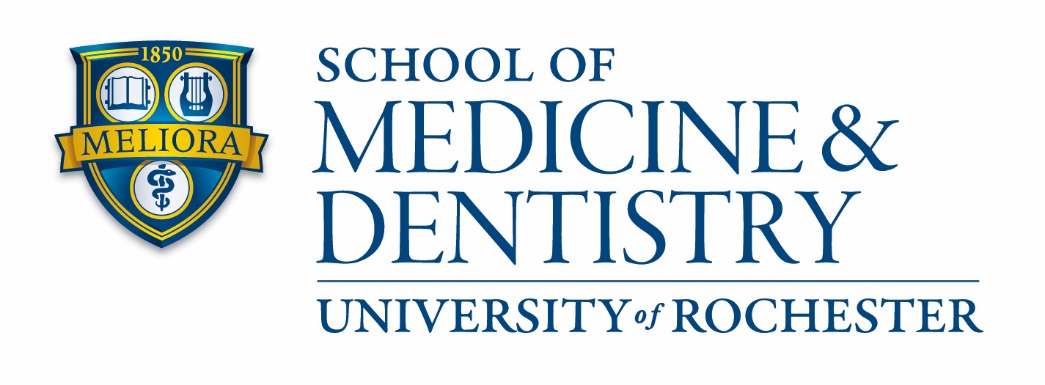 University of Rochester Obstetrics and Gynecology Graduated Residents2020Jillian Dodge, DO	    	Private Practice Cleveland Clinic Fairview Hospital	           	Westlake, OHMatthew Gevelinger, MD  	Fellowship-FPMRS-Loyola University Medical Center	            	Chicago, ILKatrina Heyrana, MD	    	Family Planning Fellowship-LAC & USC Medical Center	           	 Los Angeles, CADanielle Krueger, MD	   	Academic Practice-Highland Hospital			            	 Rochester, NYRachel O’Connell, MD	   	Private Practice-OB/GYN Care Associates of St. Luke’s	           	 Allentown, PAArti Taggar, MD		   	Fellowship-REI University of Connecticut School of Medicine   	 Storrs, CTElizabeth Whinston, MD   	Private Practice- Adelante Healthcare			                Surprise, AZ2019Katherine Congelosi, MD   	Private Practice‐Parkwest Women’s Health		     	Rochester, NY Alecia Fields, DO	  	Academic Practice‐Barrington Health Care Center	     	Indianapolis, IN Laura Hanks, MD	   	Private Practice‐Olympia OB/GYN			    	 Olympia, WA Olivia Higgins, MD	   	Fellowship‐MIGS‐Indiana University School of Medicine   	Indianapolis, IN Alexis Pilato, MD	   	Private Practice‐Canandaigua Medical Group		     	Canandaigua, NY Rachelle St.Onge, MD	   	Academic‐University Gynecologist & Obstetrics INC	     	Buffalo, NY Marika Toscano, MD	   	Fellowship‐MFM‐University of Rochester		     	Rochester, NY Phoebe Whalen, MD	   	Private Practice‐Peace Health				     	Vancouver, WA2018Jennifer Black, MD	            Private Practice‐Brattleboro OB/GYN			Brattleboro, VT Sheila Flaum, DO	            Family Planning Fellowship‐University of Michigan		Ann Arbor, MI Jennifer Leone, MD	            Private Practice‐GBMC	                          Towson, MDHaley Meyer, MD	            Private Practice‐Essentia Health	                          Duluth, MNJessica Mitchell, MD	            Private Practice‐Advocate Health Care	                          Libertyville, IL Laura Pekman, MD	            Private Practice‐Atrium Health	                          Charlotte, NCMary Towner, MD	            Academic Practice‐Highland Hospital	                          Rochester, NYFerdous Zannat, MD	            Academic Practice‐Woodhull Hospital	                          Brooklyn, NY2017Whitney Archibald, MD	  	 Private Practice‐CHI Franciscan Health				Seattle, WA Elizabeth Bard, MD	  	 Private Practice‐Essentia Health					Duluth, MN Lauren Coyle, MD	  	 Private Practice‐Intermountain Health Care			Sandy, UT Ethan Gable, MD	  	 Private Practice‐Jericho RD Community Center			Buffalo, NY Beatriz Folch Torres‐Aguiar, MD  Private Practice‐Scripps Mercy Hospital                      		San Diego, CAStafanie Hollenbach, MD              MFM Fellowship‐University of Rochester                          		Rochester, NYTessa Reisinger, MD	             Private Practice‐Thompson Health                                                     Canandaigua, NY Daniel Terk, MD	                              Academic Practice‐UMass Heath Care                                               Leominster, MA2016Snigdha Alur, MD	                 REI Fellowship‐Penn Medicine			Philadelphia, PACorrie Anderson, DO               Private Practice‐RGOA			Rochester, NY Megan Locher, MD	                 Private Practice‐Providence Health Services			Portland, OR Laura Melcher, MD	                 Private Practice‐Regions Hospital			St Paul, MNAmy Smith, MD	                 Private Practice‐WGCA			Rochester, NYChinedu Nwabuobi, MD                    MFM Fellowship‐USF Health			  		Tampa, FLRaksha Soora, MD	                 Academic Practice‐MUSC Health			Summerville, SC2015Pakeeza Alam, MD	                FPMRS Fellowship‐Georgetown University			Washington, DC Kristen Burhans, MD              Academic Practice‐University of Rochester			Rochester, NYEmily Carrillo, MD	                 Academic Practice‐Highland Hospital			Rochester, NY Rachel Flink‐Bochacki, MD               Family Planning Fellowship‐University of Pittsburgh 		Pittsburgh, PAKatina Foster, MD	                Private Practice‐Southeast OB/GYN			Rochester, NY Marwa Ibrahim, MD   	           Academic Practice‐Highland Hospital			Rochester, NY Charisse Loder, MD	                 Academic Practice‐University of Michigan			Ann Arbor, MI Jaclyn Morrison, MD  	         Academic Practice‐University of Rochester			Rochester, NY Jill Uyenishi, MD	                 Private Practice‐Permanente Medical Group			San Leandro, CA2014Emily Campito, MD	       	    Private Practice‐CareNet Medical Group			Schenectady, NY Elizabeth Fountaine, MD                  MFM Fellowship‐University of Rochester           		Rochester, NYKristin Klosterman, MD                     Private Practice‐UH Westshore Women’s Health 		Westlake, OHAmy MacDonald, MD                Private Practice‐Parkwest                                          		Rochester, NY Courtney Olson‐Chen, MD                MFM Fellowship‐University of Rochester	  		Rochester, NYBrittany Paivans, MD                    Academic‐Highland Hospital			Rochester, NY Smitha Vilasagar, MD                MIGS Fellowship‐University of Rochester			Rochester, NY2013Brandy Becker, MD	                  Private Practice‐Martin Health System			Jensen Beach, FL Leigh Koidahl, MD	                  Private Practice‐Fairview			Minneapolis, MSSusan Bradford, MD	                  Private Practice‐Women’s Care			Saratoga Springs, NY Jennifer Meyers, MD     	             Private Practice‐Allina Medical Clinic			Minneapolis, MN Maureen Perdue, DO               Private Practice‐Womens Health Associates			Lewiston, ME Christopher Schwartzenburg, MD    Private Practice‐Valley Medical Group			Renton, WA Holly Stevens, MD	                  Private Practice‐St. Luke’s			Boise, ID Natalie Whaley, MD	                  Family Planning Fellowship‐John Hopkins			Baltimore, MD2012Jillian Babu, MD	                  Private Practice‐Thompson Health	  		Canandaigua, NY Nigel Campbell, MD	                  Private Practice‐Moscow Family Medicine			Moscow, ID JoAnna Wawrzycki, MD                      Private Practice‐All About Women			Portland, ME Holly Sato, MD	                  MIGS Fellowship‐University of Washington			Seattle, WAMitchell Linder, MD	                  Private Practice‐RGOA			Rochester, NYLisbeth Murphy, MD  	         Academic‐UMass			Worcester, MA Lisa Gray, MD	                  MFM Fellowship‐University of Rochester			Rochester, NY Lori Homa, MD	                                   REI‐Fellowship‐Michigan Medical		                             Ann Arbor, MN